Уважаемый Анатолий Александрович!В соответствии с экстренным предупреждением от 01.10.2017г. № б/н, превентивные мероприятия по предупреждению возникновения чрезвычайных ситуаций в Хоперском сельском поселении проведены. Предупреждение доведено руководителям подчиненных учреждений, руководителям ТОС и населению.Глава Хоперского сельского поселения Тихорецкого района                                                         С.Ю.ПисановИсполнительТ.Н. Гончарова92-142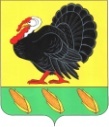 АДМИНИСТРАЦИЯХОПЕРСКОГО СЕЛЬСКОГО ПОСЕЛЕНИЯТИХОРЕЦКОГО РАЙОНАСоветская ул., 2,  Хоперская ст - ца,Тихорецкий район, Краснодарский край,352113, Россиятел.: (86196) 92-1-67; факс (86196) 92-1-42ОГРН 1052330235132ИНН 2354009100   КПП 235401001___02.10.2017___№ ___1322___на № _б/н__от___01.10.2017____               Главе муниципального               образования Тихорецкий район               А.А. Перепелину